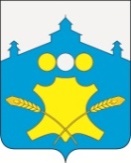 АдминистрацияБольшемурашкинского муниципального районаНижегородской областиПОСТАНОВЛЕНИЕ          20.06.2018г.                                                                           № 271       Об утверждении цен на оказание платных услуг          В соответствии с Федеральным законом от 6 октября 2003 года № 131-ФЗ «Об общих принципах организации местного самоуправления в Российской Федерации», Законом РФ от 9 октября 1992 г. N 3612-I "Основы законодательства Российской Федерации о культуре" (с изменениями и дополнениями), Решением Земского собрания Большемурашкинского района от 30.07.2007 г. №63 «Об утверждении Положения о порядке установления цен и тарифов на продукцию (товары и услуги) муниципальных предприятий и учреждений Большемурашкинского района (за исключением организаций коммунального комплекса) администрация Большемурашкинского муниципального района   п о с т а н о в л я е т: Утвердить цены на платные услуги для МБУК «Районный центр культуры и досуга» Большемурашкинского муниципального района  согласно Приложениям  с 1по 10.       2.Постановление администрации Большемурашкинского муниципального района Нижегородской области от 28.02.2017 № 100 « Об утверждении прейскуранта на оказание платных услуг» отменить.3. Управлению делами (И.Д.Садкова) обеспечить размещение настоящего постановления на официальном сайте администрации Большемурашкинского муниципального района в информационно-телекоммуникационной сети Интернет.Глава администрации района                                                                                             Н.А. БеляковСОГЛАСОВАНО:Зам.главы администрациипредседатель комитета поуправлению экономикой                                                                           Р.Е.ДарановУправляющий делами                                                                                И.Д.СадковаНачальник сектора правовой,организационной, кадровой работыи информационного обеспечения                                                            Г.М.Лазарева Приложение 1                                                                                             Утвержден постановлением администрации Большемурашкинского муниципального района	от   20.06.2018г. № 271ЦЕНЫ НА  ПЛАТНЫЕ УСЛУГИдля Большемурашкинского районного Дома                   культуры МБУК «Районный центр культуры и досуга»                                                                                                          Приложение 2                                                                   Утвержден постановлением администрации Большемурашкинского муниципального района от   20.06.2018г. № 271ЦЕНЫ НА  ПЛАТНЫЕ УСЛУГИ   Советского  сельского Дому культурыМБУК «Районный центр культуры и досуга»Приложение 3Утвержден постановлением администрации Большемурашкинского муниципального района                                                                        от   20.06.2018г. № 271ЦЕНЫ НА  ПЛАТНЫЕ УСЛУГИ   Ивановского сельского Дома культурыМБУК «Районный центр культуры и досуга»	                          Приложение 4Утвержден постановлением администрации Большемурашкинского муниципального района                                                                        от   20.06.2018г. № 271ЦЕНЫ НА  ПЛАТНЫЕ УСЛУГИ    Кишкинского сельского Дома культурыМБУК «Районный центр культуры и досуга»                                                                                                            Приложение 5Утвержден постановлением администрации Большемурашкинского муниципального районаот   20.06.2018г. № 271ЦЕНЫ НА  ПЛАТНЫЕ УСЛУГИ   Григоровского сельского Дома культурыМБУК «Районный центр культуры и досуга»	                         Приложение 6Утвержден постановлением администрации Большемурашкинского муниципального района                                                                        от   20.06.2018г. № 271ЦЕНЫ НА  ПЛАТНЫЕ УСЛУГИ   Курлаковского клуба МБУК «Районный центр культуры и досуга»                                                                                                            Приложение 7Утвержден постановлением администрации Большемурашкинского муниципального районаот   20.06.2018г. № 271ЦЕНЫ НА  ПЛАТНЫЕ УСЛУГИ   Карабатовского клуба	МБУК «Районный центр культуры и досуга»                                                                                                             Приложение 8Утвержден постановлением администрации Большемурашкинского муниципального района                                                                        от   20.06.2018г. № 271ЦЕНЫ НА  ПЛАТНЫЕ УСЛУГИ   Рождественского сельского Дому культурыМБУК «Районный центр культуры и досуга»                                                                                                            Приложение 9Утвержден постановлением администрации Большемурашкинского муниципального районаот   20.06.2018г. № 271ЦЕНЫ НА  ПЛАТНЫЕ УСЛУГИ   Вершининского  клубаМБУК «Районный центр культуры и досуга»                                                                                                         Приложение 10Утвержден постановлением администрации Большемурашкинского муниципального района	от   20.06.2018г. № 271ЦЕНЫ НА  ПЛАТНЫЕ УСЛУГИ    Централизованной библиотечной системы МБУК «Районный центр культуры и досуга»№Наименование платной услугиЕдиницаСтоимость услуги, рублей	Большемурашкинский РДК	Большемурашкинский РДК	Большемурашкинский РДК	Большемурашкинский РДК1- Посещение дискотеки- Посещение праздничной новогодней дискотеки- Посещение новогодней елкиБилет50-00120-00120-002.Посещение:-концерта (взрослый билет)(детский билет)-киносеанса взрослого-киносеанса детскогоПосещение праздничного концерта (взрослый)(детский)Юбилейный концерт (взрослый)(детский) Билет 50-00 30-0050-0010-0070-0030-00100-0030-003.Проведение мероприятий на сцене для предприятий и организаций часы4500-004.Проведение мероприятий для предприятий и организаций вне помещения Дома культурычасы4700-005.Прокат  оборудования (аппаратуры)часы3006.Игра в бильярдБилет60№п/пНаименование платной услугиЕдиница измеренияСтоимость услуги, рублейСоветский СДКСоветский СДКСоветский СДКСоветский СДК1Посещение  детской дискотекиПосещение взрослой дискотеки  Посещение новогодней дискотеки:-взрослый-детскийБилет               БилетБилетБилет20,0030,0060,0020,002Посещение концертаБилет 40,003Прокат  аппаратуры:-с голосовым устройством-без голосового устройства-приборов для световых эффектовЧасыЧасыЧасы 120/час80/час40 /час4Игра в бильярд Билет50№п/пНаименование платной услугиЕдиница измеренияСтоимость услуги, рублейИвановский СДКИвановский СДКИвановский СДКИвановский СДК1-Посещение дискотеки-Посещение праздничной, новогодней дискотекиБилет            Билет  30-00                 40-00№п/пНаименование платной услугиЕдиница измеренияСтоимость услуги, рублейКишкинский  СДККишкинский  СДККишкинский  СДККишкинский  СДК1Посещение дискотекиПосещение праздничной дискотеки   Посещение новогодней дискотекиБилетБилетБилет30-0040-0060-002Посещение концертаБилет403Игра в бильярдБилет30№п/пНаименование платной услугиЕдиница измеренияСтоимость услуги, рублейГригоровский  СДКГригоровский  СДКГригоровский  СДКГригоровский  СДК1Посещение дискотекиПосещение праздничной, новогодней дискотеки  БилетБилет30-0060-002Посещение концертаБилет40-00№п/пНаименование платной услугиЕдиница измеренияСтоимость услуги, рублейКурлаковский клубКурлаковский клубКурлаковский клубКурлаковский клуб1Посещение дискотекиПосещение праздничной, новогодней дискотеки  Билет            Билет30-0060-00№п/пНаименование платной услугиЕдиница измеренияСтоимость услуги, рублейКарабатовский клубКарабатовский клубКарабатовский клубКарабатовский клуб1Посещение дискотекиПосещение праздничной, новогодней дискотеки  Билет            Билет30-0060-00№п/пНаименование платной услугиЕдиница измеренияСтоимость услуги, рублейРождественский СДКРождественский СДКРождественский СДКРождественский СДК1Посещение  детской дискотекиПосещение взрослой дискотеки  Посещение новогодней дискотеки:-Взрослый -ДетскийБилетБилетБилетБилет10-0030-0060-0020-002Посещение концертаБилет 40-003Прокат  аппаратуры:-с голосовым устройством-без голосового устройстваЧасыЧасы120/час80/час4Игра в бильярд Билет50-00№п/пНаименование платной услугиЕдиница измеренияСтоимость услуги, рублейВершининский  клубВершининский  клубВершининский  клубВершининский  клуб1Посещение дискотекиБилет20-00№п/пНаименование платной услугиЕдиница измеренияСтоимость услуги, рублейЦентрализованная библиотечная системаЦентрализованная библиотечная системаЦентрализованная библиотечная системаЦентрализованная библиотечная система1Ксерокопирование документов из фонда библиотеки1 страница текста (формат А4)1 страница текста с фотографиями1 лист двухсторонней печати1 лист двухсторонней печати с фотографиями на 1 стороне 1 лист двухсторонней печати с фотографиями на 2 сторонах 5-006-006-008-009-002Сканирование с выводом на бумажный носитель1 страница8-003 Распечатка на принтере с электронного носителя пользователя на бумагу1 страница6-004Распечатка нормативно- правовых актов, найденных в СПС «Консультант Плюс» и т.д.1 страница6-005Печать на принтере формат А-4:-черно-белая- цветная1 страница1 страница6-0016-006Подбор документов по предварительному заказу1 документ6-007Подбор и оформление, редактирование библиографических списков к рефератам, курсовым, дипломам1 название6-008Бланк-заказ по МБА+ почтовые расходы1 штука5-009Выполнение библиографических справок:-фактографическая справка-адресная справка-сверка цитат-комплексная библиографическая справка1 объект1 описание1 цитата1 запрос25-0025-0025-0030-0010Выдача литературы под залог 1 документСогласно «Положения о залоговом абонементе»11Набор текста на компьютере:- с печатного текста-с рукописного текста1 страница1 страница22-0027-0012Поиск информации в сети «Интернет» с помощью библиотекаря- консультанта1 час65-0013Отсылка сообщений по электронной почте с использованием почтового ящика ПЦПИ1 сообщение9-0014Предоставление компьютера пользователю для самостоятельного набора текста1 час35-0015Работа с компакт- дисками1 час10-00